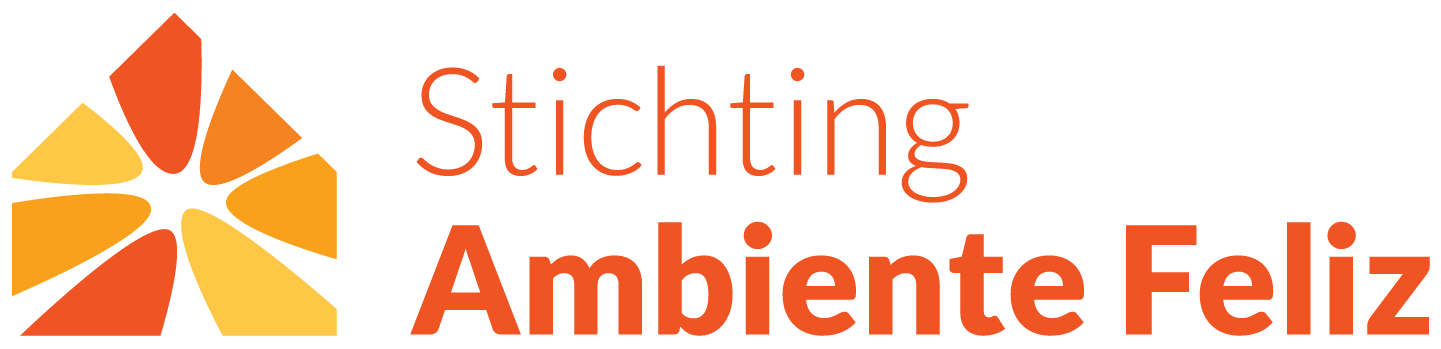 Functieprofiel: 
vrijwilliger ondersteunende zorg Onze stichting zoekt vriendelijke vrijwilligers om onze (assistent) begeleiders te ondersteunen in hun dagelijkse werkzaamheden, De ideale kandidaat is sociaal en kan een positieve en huiselijke sfeer creëren. Hij of zij maakt af toe graag een praatje met de cliënten en kan ze eventueel zelfs betrekken bij werkzaamheden die binnen de mogelijkheden van de cliënt liggen. De kandidaat houdt van aanpakken en kan de werkzaamheden, in goed overleg, prima zelfstandig organiseren. FunctiedoelVrijwilligers leveren een bijdrage aan verantwoorde en doelmatige zorg door het creëren van een positieve en huiselijke sfeer waarin zij/hij de begeleiders en assistenten ondersteund bij diverse werkzaamheden.FunctieomschrijvingDe vrijwilligers creëren voornamelijke een warme sfeer voor de cliënten. Ze ondersteunen daarnaast de (assistent) begeleiders op het gebied van de begeleiding en huishoudelijke werkzaamheden. ContactenDe vrijwilliger heeft contacten met medewerkers;De vrijwilliger heeft contacten met cliënten; enDe vrijwilliger heeft contacten met collega vrijwilligers en/of stagiaires.ResultaatgebiedenResultaatgebied 1: Ondersteuning aan begeleiding.De (assistent) begeleiders ondersteunen bij het uitvoeren van recreatieve uitstapjes;Aanbieden van koffie, thee of anders (volgens draaiboek) en luisteren naar wat de cliënten te vertellen of te vragen hebben.
Resultaatgebied 2: Ondersteuning bij huishoudelijke werkzaamheden.De (assistent) zorgbegeleiders ondersteunen bij het verzorgen van de was (wassen, drogen, vouwen, strijken);De (assistent) zorgbegeleiders ondersteunen bij het netjes houden van de kledingkasten van de cliënten en de algemene linnenkast;De (assistent) zorgbegeleiders ondersteunen bij het verschonen en of opmaken van de bedden;De (assistent) zorgbegeleiders ondersteunen bij het dekken van de tafels en/of het afwassen, waar mogelijk, met ondersteuning van cliënten; 	 Het helpen verzorgen van het interieur, zo ook bij feestdagen; enHet ondersteunen van de (assistent) zorgbegeleiders bij de bereiding en/of uitvoer van verjaardagen, jubilea, events of anders. ProfielDe vrijwilliger is:Cliëntgericht;In het bezit van goede contactuele eigenschappen;Mondeling vaardig en kan zich op een correcte manier uitdrukken;Een teamplayer en kan goed samenwerken;Flexibel en creatief;Positief ingesteld en vriendelijk;Punctueel en zelfstandig; enVerantwoordelijk en weet van aanpakken. 